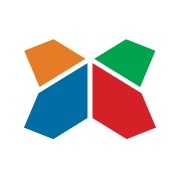 The Highlands Ability BatteryThe Highlands Career Exploration SupplementTypeFocus Career Assessment                         Career & College Action PlansPresented byMary D. Feduccia, Ph.D., LPC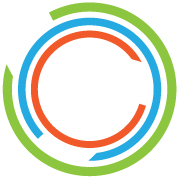   To(type your name here)August 22, 2020